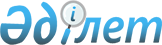 О районном бюджете на 2011-2013 годы
					
			Утративший силу
			
			
		
					Решение Зеленовского районного маслихата Западно-Казахстанской области от 22 декабря 2010 года N 29-1. Зарегистрировано Департаментом юстиции Западно-Казахстанской области 6 января 2011 года N 7-7-123. Утратило силу - решением Зеленовского районного маслихата Западно-Казахстанской области от 16 марта 2012 года N 2-3      Сноска. Утратило силу - Решением Зеленовского районного маслихата Западно-Казахстанской области от 16.03.2012 N 2-3      В соответствии с Бюджетным кодексом Республики Казахстан от 4 декабря 2008 года и Законом Республики Казахстан "О местном государственном управлении и самоуправлении в Республике Казахстан" от 23 января 2001 года районный маслихат РЕШИЛ:



      1. Утвердить районный бюджет на 2011-2013 годы согласно приложениям 1, 2 и 3 соответственно, в том числе на 2011 год в следующих объемах:

      1) доходы – 4 430 468 тыс. тенге, в том числе:

      налоговые поступления – 790 337 тыс. тенге;

      неналоговые поступления – 10 800 тыс. тенге;

      поступления от продажи основного капитала – 53 503 тыс. тенге;

      поступления трансфертов – 3 575 828 тыс. тенге;

      2) затраты – 4 435 382 тыс. тенге;

      3) чистое бюджетное кредитование – 82 550 тыс. тенге, в том числе:

      бюджетные кредиты – 82 550 тыс. тенге;

      погашение бюджетных кредитов – 0 тыс. тенге;

      4) сальдо по операциям с финансовыми активами – 0 тыс. тенге, в том числе приобретение финансовых активов – 0 тыс. тенге;

      поступления от продажи финансовых активов государства – 0 тыс. тенге;

      5) дефицит (профицит) бюджета – -87 464 тыс. тенге;

      6) финансирование дефицита (использование профицита) бюджета –  87 464 тыс. тенге;

      поступление займов – 63 309 тыс. тенге;

      погашение займов – 186 857 тыс. тенге;

      используемые остатки бюджетных средств – 211 012 тыс. тенге.

      Сноска. Пункт 1 с изменениями, внесенными Решениями Зеленовского районного маслихата Западно-Казахстанской области от 31.03.2011 N 31-1, от 04.07.2011 N 34-1, от 28.07.2011 N 36-1, от 17.11.2011 N 38-1, от 13.12.2011 N 39-1.



      2. Поступления в районный бюджет на 2011 год формируются в соответствии с Бюджетным кодексом Республики Казахстан, Законом Республики Казахстан "О республиканском бюджете на 2011-2013 годы" и согласно пункту 4 настоящего решения.



      3. Принять к сведению и руководству статьи 8, 10, 11, 14 Закона Республики Казахстан "О республиканском бюджете на 2011-2013 годы".

      Учесть в районном бюджете на 2011 год поступление целевых трансфертов и кредитов из республиканского бюджета в общей сумме 877 909 тыс. тенге, в том числе:

      на создание лингафонных и мультимедийных кабинетов в государственных учреждениях начального, основного среднего и общего среднего образования – 16 623 тыс. тенге;

      на оснащение учебным оборудованием кабинетов физики, химии, биологии в государственных учреждениях основного среднего и общего среднего образования – 16 384 тыс. тенге;

      на реализацию государственного образовательного заказа в дошкольных организациях образования – 19 275 тыс. тенге;

      на ежемесячную выплату денежных средств опекунам (попечителям) на содержание ребенка сироты (детей-сирот), и ребенка (детей), оставшегося без попечения родителей – 10 762 тыс. тенге;

      на введение стандартов специальных социальных услуг – 2 429 тыс. тенге;

      на проведение противоэпизоотических мероприятий – 19 197 тыс. тенге;

      для реализации мер социальной поддержки специалистов социальной сферы сельских населенных пунктов – 15 271 тыс. тенге;

      на развитие, обустройство и (или) приобретение инженерно-коммуникационной инфраструктуры – 49 600 тыс. тенге, из них по программе "Нұрлы көш" - 0 тыс. тенге;

      на строительство и (или) приобретение жилья государственного коммунального жилищного фонда – 10 465 тыс. тенге;

      на развитие системы водоснабжения– 184 885 тыс. тенге, в том числе:

      на разработку проектно-сметной документации по проекту "Реконструкция внутрипоселкового водопровода с. Достык (2-очередь)" – 2 203 тыс. тенге, на разработку проектно-сметной документации по проекту "Реконструкция водопровода с. Павлово" - 0 тыс. тенге, на реконструкцию водопровода с. Погодаево – 182 682 тыс. тенге;

      кредитование на строительство и (или) приобретение жилья по программе "Нұрлы көш" – 0 тыс. тенге;

      бюджетные кредиты местным исполнительным органам для реализации мер социальной поддержки специалистов социальной сферы сельских населенных пунктов – 63 309 тыс. тенге;

      на увеличение размера доплаты за квалификационную категорию учителям школ и воспитателям дошкольных организаций образования - 19 262 тыс. тенге;

      на поддержку частного предпринимательства в рамках программы "Дорожная карта бизнеса – 2020" - 5 105 тыс. тенге;

      на создание центров занятости в рамках "Программы занятости - 2020" - 8 121 тыс. тенге;

      на строительство школы на 230 мест в поселке Асан - 429 871 тыс. тенге;

      на обеспечение оборудованием, программным обеспечением детей - инвалидов, обучающихся на дому - 7 350 тыс. тенге.

      Учесть в районном бюджете на 2011 год поступление целевых трансфертов из областного бюджета в общей сумме 391 371 тыс. тенге, в том числе:

      на социальную помощь отдельным категориям нуждающихся граждан по решениям местных представительных органов - 15 601 тыс. тенге;

      на Программу занятости - 20 248 тыс. тенге;

      на общеобразовательное обучение - 44 359 тыс. тенге;

      на обеспечение деятельности организаций дошкольного воспитания и обучения - 5 921 тыс. тенге;

      на благоустройство сельских населенных пунктов района - 19 000 тыс. тенге;

      на ремонтно-восстановительные работы жилых домов и объектов коммунальной собственности – 225 170 тыс. тенге;

      целевые трансферты на содержание вновь вводимой школы "Асан" - 17 288 тыс. тенге;

      на реконструкцию водопровода в селе Погодаево – 43 784 тыс. тенге.

      Сноска. Пункт 3 с изменениями, внесенными Решениями Зеленовского районного маслихата Западно-Казахстанской области от 31.03.2011 N 31-1, от 04.07.2011 N 34-1, от 17.11.2011 N 38-1, от 13.12.2011 N 39-1.      



      4. Установить на 2011 год норматив распределения доходов, для обеспечения сбалансированности местного бюджета, по следующим подклассам доходов:

      1) индивидуальный подоходный налог, зачисляется в районный бюджет – 100,0%;

      2) социальный налог, зачисляется в районный бюджет – 100,0%.



      5. Деньги от реализации товаров и услуг, предоставляемых государственными учреждениями, подведомственных местным исполнительным органам, используются ими в порядке, определяемом Бюджетным кодексом Республики Казахстан и Правительством Республики Казахстан.



      6. Утвердить резерв местного исполнительного органа района на 2011 год в размере 8 000 тыс. тенге.



      7. Установить гражданским служащим здравоохранения, социального обеспечения, образования, культуры и спорта, работающим в сельской местности согласно перечня должностей специалистов определенных в соответствии трудового законодательства Республики Казахстан повышение на 25% должностных окладов по сравнению со ставками гражданским служащим, занимающимися этими видами деятельности в городских условиях, с 1 января 2011 года.



      8. Утвердить перечень местных бюджетных программ, не подлежащих секвестрированию в процессе исполнения местных бюджетов на 2011 год, согласно приложению 4.



      9. Настоящее решение вводится в действие с 1 января 2011 года.      Председатель сессии              В. Кривошеев

      Секретарь районного маслихата    В. Шохина

Приложение N 1

к решению районного маслихата

N 29-1 от 22 декабря 2010 года      Сноска. Приложение 1 в редакции Решения Зеленовского районного маслихата Западно-Казахстанской области от 13.12.2011 N 39-1. Районный бюджет на 2011 год

Приложение N 2

к решению районного маслихата

N 29-1 от 22 декабря 2010 года Районный бюджет на 2012 год

Приложение N 3

к решению районного маслихата

N 29-1 от 22 декабря 2010 года Районный бюджет на 2013 год

Приложение N 4

к решению районного маслихата

N 29-1 от 22 декабря 2010 года Перечень местных бюджетных программ,

не подлежащих секвестрированию в процессе

исполнения районного бюджета на 2011 год
					© 2012. РГП на ПХВ «Институт законодательства и правовой информации Республики Казахстан» Министерства юстиции Республики Казахстан
				КатегорияКатегорияКатегорияКатегорияКатегорияСуммаКлассКлассКлассКлассСуммаПодклассПодклассПодклассСуммаСпецификаСпецификаСуммаНаименованиеСумма123456I. Доходы 44304681НАЛОГОВЫЕ ПОСТУПЛЕНИЯ7903371Подоходный налог 2697702Индивидуальный подоходный налог 269770О3Социальный налог2002251Социальный налог200225О4Налоги на собственность3027591Налоги на имущество2547513Земельный налог62034Налог на транспортные средства293065Единый земельный налог12499О5Внутренние налоги на товары, работы и услуги138232Акцизы21503Поступления за использование природных и других ресурсов42504Сборы за ведение предпринимательской и профессиональной деятельности7423О8Обязательные платежи, взимаемые за совершение юридически значимых действий и (или) выдачу документов уполномоченными на то государственными органами или должностными лицами37601Государственная пошлина37602НЕНАЛОГОВЫЕ ПОСТУПЛЕНИЯ10800О1Доходы от государственной собственности57005Доходы от аренды имущества, находящегося в государственной собственности570002Поступления от реализации товаров (работ, услуг) государственными учреждениями, финансируемыми из государственного бюджета25001Поступления от реализации товаров (работ, услуг) государственными учреждениями, финансируемыми из государственного бюджета2500О4Штрафы, пени, санкции, взыскания, налагаемые государственными учреждениями, финансируемыми из государственного бюджета, а также содержащимися и финансируемыми из бюджета (сметы расходов) Национального Банка Республики Казахстан20001Штрафы, пени, санкции, взыскания, налагаемые государственными учреждениями, финансируемыми из государственного бюджета, а также содержащимися и финансируемыми из бюджета (сметы расходов) Национального Банка Республики Казахстан2000О6Прочие неналоговые поступления6001Прочие неналоговые поступления6003Поступления от продажи основного капитала53503О3Продажа государственного имущества, закрепленного за государственными учреждениями535031Продажа земли и нематериальных активов535034ПОСТУПЛЕНИЯ ТРАНСФЕРТОВ 35758282Трансферты из вышестоящих органов государственного управления33506582Трансферты из областного бюджета33506583Трансферты в бюджеты областей, городов Астаны и Алматы2251701Трансферты районным (городам областного значения) бюджетам в случаях возникновения чрезвычайных ситуаций природного и техногенного характера, угрожающих политической, экономической и социальной стабильности административно-территориальной единицы, жизни и здоровью людей, проведения мероприятий общереспубликанского либо международного значения225170функциональная группафункциональная группафункциональная группафункциональная группафункциональная группаСуммаподфункцияподфункцияподфункцияподфункцияСуммаучреждениеучреждениеучреждениеСуммапрограммапрограммаСуммаНаименованиеСумма123456II. ЗАТРАТЫ 44353821Государственные услуги общего характера3455971Представительные, исполнительные и другие органы, выполняющие общие функции государственного управления321120112Аппарат маслихата района161421Услуги по обеспечению деятельности маслихата района (города областного значения)16142122Аппарат акима района649701Услуги по обеспечению деятельности акима района (города областного значения)64970123Аппарат акима района в городе, города районного значения, поселка, аула (села), аульного (сельского) округа2400081Услуги по обеспечению деятельности акима района в городе, города районного значения, поселка, аула (села), аульного (сельского) округа23988022Капитальные расходы государственных органов1289Прочие государственные услуги общего характера24477459Отдел экономики и финансов района 244771Услуги по реализации государственной политики в области формирования и развития экономической политики, государственного планирования, исполнения бюджета и управления коммунальной собственностью района (города областного значения)232772Создание информационных систем12002Оборона17461Военные нужды1746122Аппарат акима района17465Мероприятия в рамках исполнения всеобщей воинской обязанности17463Общественный порядок, безопасность, правовая, судебная, уголовно-исполнительная деятельность01Правоохранительная деятельность0458Отдел жилищно-коммунального хозяйства, пассажирского транспорта и автомобильных дорог района (города областного значения)021Обеспечение безопасности дорожного движения в населенных пунктах04Образование29091981Дошкольное воспитание и обучение165191123Аппарат акима района в городе, города районного значения, поселка, аула (села), аульного (сельского) округа04Поддержка организаций дошкольного воспитания и обучения0464Отдел образования района (города областного значения)1651919Обеспечение деятельности организаций дошкольного воспитания и обучения13857920Обеспечение оборудованием, программным обеспечением детей-инвалидов, обучающихся на дому735021Увеличение размера доплаты за квалификационную категорию учителям школ и воспитателям дошкольных организаций образования192622Начальное, основное среднее и общее среднее образование2269207123Аппарат акима района в городе, города районного значения, поселка, аула (села), аульного (сельского) округа14365Организация бесплатного подвоза учащихся до школы и обратно в аульной (сельской) местности1436464Отдел образования района (города областного значения)22677713Общеобразовательное обучение21896406Дополнительное образование для детей 7813110Внедрение новых технологий обучения в государственной системе образования за счет целевых трансфертов из республиканского бюджета 09Прочие услуги в области образования474800464Отдел образования района (города областного значения)449291Услуги по реализации государственной политики на местном уровне в области образования 134835Приобретение и доставка учебников, учебно-методических комплексов для государственных учреждений образования района (города областного значения)201867Проведение школьных олимпиад, внешкольных мероприятий и конкурсов районного (городского) масштаба49811Капитальный, текущий ремонт объектов образования в рамках реализации стратегии региональной занятости и переподготовки кадров015Ежемесячные выплаты денежных средств опекунам (попечителям) на содержание ребенка сироты (детей-сирот), и ребенка (детей), оставшегося без попечения родителей10762466Отдел архитектуры, градостроительства и строительства района (города областного значения)42987137Строительство и реконструкция объектов образования4298716Социальная помощь и социальное обеспечение3924702Социальная помощь371805123Аппарат акима района в городе, города районного значения, поселка, аула (села), аульного (сельского) округа03Оказание социальной помощи нуждающимся гражданам на дому0451Отдел занятости и социальных программ района (города областного значения)3718052Программа занятости318035Государственная адресная социальная помощь98926Жилищная помощь 07Социальная помощь отдельным категориям нуждающихся граждан по решениям местных представительных органов24077110Материальное обеспечение детей-инвалидов, воспитывающихся и обучающихся на дому271714Оказание социальной помощи нуждающимся гражданам на дому4601516Государственные пособия на детей до 18 лет2665417Обеспечение нуждающихся инвалидов обязательными гигиеническими средствами и предоставление услуг специалистами жестового языка, индивидуальными помощниками в соответствии с индивидуальной программой реабилитации инвалида583223Обеспечение деятельности центров занятости81219Прочие услуги в области социальной помощи и социального обеспечения20665451Отдел занятости и социальных программ района (города областного значения)206651Услуги по реализации государственной политики на местном уровне в области обеспечения занятости социальных программ для населения1854211Оплата услуг по зачислению, выплате и доставке пособий и других социальных выплат21237Жилищно-коммунальное хозяйство1537241Жилищное хозяйство72885458Отдел жилищно-коммунального хозяйства, пассажирского транспорта и автомобильных дорог района (города областного значения)43202Изъятие, в том числе путем выкупа земельных участков для государственных надобностей и связанное с этим отчуждение недвижимого имущества03Организация сохранения государственного жилищного фонда18204Обеспечение жильем отдельных категорий граждан2500466Отдел архитектуры, градостроительства и строительства района (города областного значения)685653Строительство жилья государственного коммунального жилищного фонда104654Развитие и обустройство инженерно-коммуникационной инфраструктуры5360019Строительства жилья 45002Коммунальное хозяйство43784466Отдел архитектуры, градостроительства и строительства района (города областного значения)437846Развитие системы водоснабжения437843Благоустройство населенных пунктов37055123Аппарат акима района в городе, города районного значения, поселка, аула (села), аульного (сельского) округа128418Освещение улиц населенных пунктов90759Обеспечение санитарии населенных пунктов150311Благоустройство и озеленение населенных пунктов2263458Отдел жилищно-коммунального хозяйства, пассажирского транспорта и автомобильных дорог района (города областного значения)2421415Освещение улиц в населенных пунктах016Обеспечение санитарии населенных пунктов154718Благоустройство и озеленение населенных пунктов226678Культура, спорт, туризм и информационное пространство3146341Деятельность в области культуры207391457Отдел культуры, развития языков, физической культуры и спорта района (города областного значения)2073913Поддержка культурно-досуговой работы2073912Спорт3042457Отдел культуры, развития языков, физической культуры и спорта района (города областного значения)30429Проведение спортивных соревнований на районном (города областного значения) уровне30423Информационное пространство82170457Отдел культуры, развития языков, физической культуры и спорта района (города областного значения)752196Функционирование районных (городских) библиотек75219456Отдел внутренней политики района (города областного значения)69512Проведение государственной информационной политики через средства массовой информации69519Прочие услуги по организации культуры, спорта, туризма и информационного пространства22031457Отдел культуры, развития языков, физической культуры и спорта района (города областного значения)94521Услуги по реализации государственной политики на местном уровне в области культуры, развития языков физической культуры и спорта9452456Отдел внутренней политики района (города областного значения)125791Услуги по реализации государственной политики на местном уровне в области информации, укрепления государственности и формирования социального оптимизма граждан115793Реализация региональных программ в сфере молодежной политики10009Топливно-энергетический комплекс и недропользование18409Прочие услуги в области топливно-энергетического комплекса и недропользования1840458Отдел жилищно-коммунального хозяйства, пассажирского транспорта и автомобильных дорог района (города областного значения)184019Развитие теплоэнергетической системы184010Сельское, водное, лесное, рыбное хозяйство, особо охраняемые природные территории, охрана окружающей среды и животного мира, земельные отношения2394591Сельское хозяйство27277459Отдел экономики и финансов района 1723799Реализация мер социальной поддержки специалистов социальной сферы сельских населенных пунктов за счет целевого трансферта из республиканского бюджета17237473Отдел ветеринарии района (города областного значения)100401Услуги по реализации государственной политики на местном уровне в сфере ветеринарии75497Организация отлова и уничтожения бродячих собак и кошек24912Водное хозяйство184885466Отдел архитектуры, градостроительства и строительства района (города областного значения)18488512Развитие системы водоснабжения1848856Земельные отношения8100463Отдел земельных отношений района (города областного значения)81001Услуги по реализации государственной политики в области регулирования земельных отношений на территории района (города областного значения)81009Прочие услуги в области сельского, водного, лесного, рыбного хозяйства, охраны окружающей среды и земельных отношений19197473Отдел ветеринарии района (города областного значения)1919711Проведение противоэпизоотических мероприятий1919711Промышленность, архитектурная, градостроительная и строительная деятельность122252Архитектурная, градостроительная и строительная деятельность12225466Отдел архитектуры, градостроительства и строительства района (города областного значения)122251Услуги по реализации государственной политики в области строительства, улучшения архитектурного облика городов, районов и населенных пунктов области и обеспечению рационального и эффективного градостроительного освоения территории района (города областного1222512Транспорт и коммуникации188161Автомобильный транспорт145031458Отдел жилищно-коммунального хозяйства, пассажирского транспорта и автомобильных дорог района (города областного значения)1450323Обеспечение функционирования автомобильных дорог 145039Прочие услуги в сфере транспорта и коммуникаций4313458Отдел жилищно-коммунального хозяйства, пассажирского транспорта и автомобильных дорог района (города областного значения)431324Организация внутрипоселковых (внутригородских) внутрирайонных общественных пассажирских перевозок431313Прочие374424Регулирование естественных монополий15377454Отдел предпринимательства и сельского хозяйства района (города областного значения)153771Услуги по реализации государственной политики на местном уровне в области развития предпринимательства, промышленности и сельского хозяйства 153779Прочие22065451Отдел занятости и социальных программ района (города областного значения)510522Поддержка частного предпринимательства в рамках программы "Дорожная карта бизнес-2020"5105458Отдел жилищно-коммунального хозяйства, пассажирского транспорта и автомобильных дорог района (города областного значения)94771Услуги по реализации государственной политики на местном уровне в области жилищно-коммунального хозяйства, пассажирского транспорта и автомобильных дорог 9477459Отдел экономики и финансов района 748312Резерв местного исполнительного органа района (города областного значения) 748314Обслуживания долга31Обслуживания долга3459Отдел финансов района (города областного значения)321Обслуживания долга местных исполнительных органов по выплате вознаграждений и иных платежей по займам из областного бюджета315Трансферты82281Трансферты8228459Отдел финансов района (города областного значения)82286Возврат неиспользованных (недоиспользованных) целевых трансфертов82287Бюджетные изъятия016Возврат, использованных не по целевому назначению целевых трансфертов020Целевые текущие трансферты в вышестоящие бюджеты в связи с изменением фонда оплаты труда в бюджетной сфере024Целевые текущие трансферты в вышестоящие бюджеты в связи с передачей функций государственных органов из нижестоящего уровня государственного управления в вышестоящий0III. Чистое бюджетное кредитование82550Бюджетные кредиты8255010Сельское, водное, лесное, рыбное хозяйство, особо охраняемые природные территории, охрана окружающей среды и животного мира, земельные отношения825501Сельское хозяйство82550459Отдел экономики и финансов района 8255018Бюджетные кредиты для реализации мер социальной поддержки специалистов социальной сферы сельских населенных пунктов82550КатегорияКатегорияКатегорияКатегорияКатегорияСуммаклассклассклассклассСуммаподклассподклассподклассСуммаНаименованиеСумма5Погашение бюджетных кредитов01Погашение бюджетных кредитов0001Погашение бюджетных кредитов, выданных из государственного бюджета0функциональная группафункциональная группафункциональная группафункциональная группафункциональная группаСуммаподфункцияподфункцияподфункцияподфункцияСуммаучреждениеучреждениеучреждениеСуммапрограммапрограммаСуммаНаименованиеСуммаIV. САЛЬДО ПО ОПЕРАЦИЯМ С ФИНАНСОВЫМИ АКТИВАМИ0Приобретение финансовых активов013Прочие09Прочие0459Отдел экономики и финансов района 014Формирование или увеличение уставного капитала юридических лиц6ПОСТУПЛЕНИЯ ОТ ПРОДАЖИ ФИНАНСОВЫХ АКТИВОВ ГОСУДАРСТВА001Поступления от продажи финансовых активов государства02Поступления от продажи финансовых активов за пределами страны0V. ДЕФИЦИТ (ПРОФИЦИТ) БЮДЖЕТА-87464VI. ФИНАНСИРОВАНИЕ ДЕФИЦИТА (ИСПОЛЬЗОВАНИЕ ПРОФИЦИТА) БЮДЖЕТА874647ПОСТУПЛЕНИЯ ЗАЙМОВ6330901Внутренние государственные займы6330916Погашение займов1868571Погашение займов186857459Отдел экономики и финансов района (города областного значения)1868575Погашение долга местного исполнительного органа перед вышестоящим бюджетом14057222Возврат неиспользованных бюджетных кредитов, выданных из местного бюджета462858000ИСПОЛЬЗУЕМЫЕ ОСТАТКИ БЮДЖЕТНЫХ СРЕДСТВ211012итого доходов4704789итого расходов4704789КатегорияКатегорияКатегорияКатегорияКатегорияСуммаКлассКлассКлассКлассСуммаПодклассПодклассПодклассСуммаСпецификаСпецификаСуммаНаименованиеСумма123456I. Поступления 3528804Доходы 8874581000НАЛОГОВЫЕ ПОСТУПЛЕНИЯ8275761100Подоходный налог 3364581120Индивидуальный подоходный налог 33645810300Социальный налог20800010310Социальный налог20800010400Налоги на собственность26890810410Налоги на имущество22955810430Земельный налог550010440Налог на транспортные средства2285010450Единый земельный налог1100010500Внутренние налоги на товары, работы и услуги1070010520Акцизы170010530Поступления за использование природных и других ресурсов400010540Сборы за ведение предпринимательской и профессиональной деятельности500010800Обязательные платежи, взимаемые за совершение юридически значимых действий и (или) выдачу документов уполномоченными на то государственными органами или должностными лицами351010810Государственная пошлина35102000НЕНАЛОГОВЫЕ ПОСТУПЛЕНИЯ584420100Доходы от государственной собственности480020150Доходы от аренды имущества, находящегося в государственной собственности480020400Штрафы, пени, санкции, взыскания, налагаемые государственными учреждениями, финансируемыми из государственного бюджета, а также содержащимися и финансируемыми из бюджета (сметы расходов) Национального Банка Республики Казахстан104420410Штрафы, пени, санкции, взыскания, налагаемые государственными учреждениями, финансируемыми из государственного бюджета, а также содержащимися и финансируемыми из бюджета (сметы расходов) Национального Банка Республики Казахстан104420600Прочие неналоговые поступления020610Прочие неналоговые поступления03000Поступления от продажи основного капитала5403830300Продажа государственного имущества, закрепленного за государственными учреждениями5403830310Продажа земли и нематериальных активов54038Поступления трансфертов26413464000ПОСТУПЛЕНИЯ ТРАНСФЕРТОВ 26413464200Трансферты из вышестоящих органов государственного управления264134640220Трансферты из областного бюджета26413465000ПОГАШЕНИЕ БЮДЖЕТНЫХ КРЕДИТОВ 050100Погашение бюджетных кредитов050110Погашение бюджетных кредитов, выданных из государственного бюджета06000ПОСТУПЛЕНИЯ ОТ ПРОДАЖИ ФИНАНСОВЫХ АКТИВОВ ГОСУДАРСТВА060110Поступления от продажи финансовых активов государства060120Поступления от продажи финансовых активов за пределами страны07000ПОСТУПЛЕНИЯ ЗАЙМОВ070100Внутренние государственные займы07200Внешние государственные займы08000ИСПОЛЬЗУЕМЫЕ ОСТАТКИ БЮДЖЕТНЫХ СРЕДСТВфункциональная группафункциональная группафункциональная группафункциональная группафункциональная группаСуммаподфункцияподфункцияподфункцияподфункцияСуммаучреждениеучреждениеучреждениеСуммапрограммапрограммаСуммаНаименованиеСумма123456II. ЗАТРАТЫ 35288041Государственные услуги общего характера3794021Представительные, исполнительные и другие органы, выполняющие общие функции государственного управления351509112Аппарат маслихата района138001Услуги по обеспечению деятельности маслихата района (города областного значения)13800122Аппарат акима района596961Услуги по обеспечению деятельности акима района (города областного значения)59696123Аппарат акима района в городе, города районного значения, поселка, аула (села), аульного (сельского) округа2780131Услуги по обеспечению деятельности акима района в городе, города районного значения, поселка, аула (села), аульного (сельского) округа2780139Прочие государственные услуги общего характера27893459Отдел экономики и финансов района 278931Услуги по реализации государственной политики в области формирования и развития экономической политики, государственного планирования, исполнения бюджета и управления коммунальной собственностью района (города областного значения)278932Оборона18381Военные нужды1838122Аппарат акима района18385Мероприятия в рамках исполнения всеобщей воинской обязанности18383Общественный порядок, безопасность, правовая, судебная, уголовно-исполнительная деятельность01Правоохранительная деятельность0458Отдел жилищно-коммунального хозяйства, пассажирского транспорта и автомобильных дорог района (города областного значения)021Обеспечение безопасности дорожного движения в населенных пунктах04Образование26082811Дошкольное воспитание и обучение152571123Аппарат акима района в городе, города районного значения, поселка, аула (села), аульного (сельского) округа4Поддержка организаций дошкольного воспитания и обучения0464Отдел образования района (города областного значения)1525719Обеспечение деятельности организаций дошкольного воспитания и обучения1525712Начальное, основное среднее и общее среднее образование2418906123Аппарат акима района в городе, города районного значения, поселка, аула (села), аульного (сельского) округа16245Организация бесплатного подвоза учащихся до школы и обратно в аульной (сельской) местности1624464Отдел образования района (города областного значения)24172823Общеобразовательное обучение23298016Дополнительное образование для детей 8748110Внедрение новых технологий обучения в государственной системе образования за счет целевых трансфертов из республиканского бюджета 09Прочие услуги в области образования36804464Отдел образования района (города областного значения)368041Услуги по реализации государственной политики на местном уровне в области образования 148795Приобретение и доставка учебников, учебно-методических комплексов для государственных учреждений образования района (города областного значения)213977Проведение школьных олимпиад, внешкольных мероприятий и конкурсов районного (городского) масштаба52811Капитальный, текущий ремонт объектов образования в рамках реализации стратегии региональной занятости и переподготовки кадров015Ежемесячные выплаты денежных средств опекунам (попечителям) на содержание ребенка сироты (детей-сирот), и ребенка (детей), оставшегося без попечения родителей06Социальная помощь и социальное обеспечение1689772Социальная помощь141808123Аппарат акима района в городе, города районного значения, поселка, аула (села), аульного (сельского) округа538123Оказание социальной помощи нуждающимся гражданам на дому53812451Отдел занятости и социальных программ района (города областного значения)879962Программа занятости193095Государственная адресная социальная помощь93476Жилищная помощь 12807Социальная помощь отдельным категориям нуждающихся граждан по решениям местных представительных органов2134810Материальное обеспечение детей-инвалидов, воспитывающихся и обучающихся на дому291514Оказание социальной помощи нуждающимся гражданам на дому322016Государственные пособия на детей до 18 лет2274617Обеспечение нуждающихся инвалидов обязательными гигиеническими средствами и предоставление услуг специалистами жестового языка, индивидуальными помощниками в соответствии с индивидуальной программой реабилитации инвалида78319Прочие услуги в области социальной помощи и социального обеспечения27169451Отдел занятости и социальных программ района (города областного значения)271691Услуги по реализации государственной политики на местном уровне в области обеспечения занятости социальных программ для населения2455711Оплата услуг по зачислению, выплате и доставке пособий и других социальных выплат26127Жилищно-коммунальное хозяйство206831Жилищное хозяйство0458Отдел жилищно-коммунального хозяйства, пассажирского транспорта и автомобильных дорог района (города областного значения)02Изъятие, в том числе путем выкупа земельных участков для государственных надобностей и связанное с этим отчуждение недвижимого имущества03Организация сохранения государственного жилищного фонда04Обеспечение жильем отдельных категорий граждан0466Отдел архитектуры, градостроительства, строительства и строительства района (города областного значения)03Строительство жилья государственного коммунального жилищного фонда04Развитие и обустройство инженерно-коммуникационной инфраструктуры019Строительство жилья02Коммунальное хозяйство0466Отдел архитектуры, градостроительства, строительства и строительства района (города областного значения)06Развитие системы водоснабжения03Благоустройство населенных пунктов20683123Аппарат акима района в городе, города районного значения, поселка, аула (села), аульного (сельского) округа142058Освещение улиц населенных пунктов90749Обеспечение санитарии населенных пунктов161311Благоустройство и озеленение населенных пунктов3518458Отдел жилищно-коммунального хозяйства, пассажирского транспорта и автомобильных дорог района (города областного значения)647815Освещение улиц в населенных пунктах016Обеспечение санитарии населенных пунктов437118Благоустройство и озеленение населенных пунктов21078Культура, спорт, туризм и информационное пространство2710351Деятельность в области культуры163885457Отдел культуры, развития языков, физической культуры и спорта района (города областного значения)1638853Поддержка культурно-досуговой работы1638852Спорт2328457Отдел культуры, развития языков, физической культуры и спорта района (города областного значения)23289Проведение спортивных соревнований на районном (города областного значения) уровне23283Информационное пространство83483457Отдел культуры, развития языков, физической культуры и спорта района (города областного значения)792686Функционирование районных (городских) библиотек79268456Отдел внутренней политики района (города областного значения)42152Проведение государственной информационной политики через средства массовой информации42159Прочие услуги по организации культуры, спорта, туризма и информационного пространства21339457Отдел культуры, развития языков, физической культуры и спорта района (города областного значения)122051Услуги по реализации государственной политики на местном уровне в области культуры, развития языков физической культуры и спорта12205456Отдел внутренней политики района (города областного значения)91341Услуги по реализации государственной политики на местном уровне в области информации, укрепления государственности и формирования социального оптимизма граждан81343Реализация региональных программ в сфере молодежной политики100010Сельское, водное, лесное, рыбное хозяйство, особо охраняемые природные территории, охрана окружающей среды и животного мира, земельные отношения172361Сельское хозяйство8681459Отдел экономики и финансов района 018Бюджетные кредиты для реализации мер социальной поддержки специалистов социальной сферы сельских населенных пунктов099Реализация мер социальной поддержки специалистов социальной сферы сельских населенных пунктов за счет целевого трансферта из республиканского бюджета0473Отдел ветеринарии района (города областного значения)86811Услуги по реализации государственной политики на местном уровне в сфере ветеринарии86817Организация отлова и уничтожения бродячих собак и кошек06Земельные отношения8555463Отдел земельных отношений района (города областного значения)85551Услуги по реализации государственной политики в области регулирования земельных отношений на территории района (города областного значения)85559Прочие услуги в области сельского, водного, лесного, рыбного хозяйства, охраны окружающей среды и земельных отношений0473Отдел ветеринарии района (города областного значения)011Проведение противоэпизоотических мероприятий011Промышленность, архитектурная, градостроительная и строительная деятельность154332Архитектурная, градостроительная и строительная деятельность15433466Отдел архитектуры, градостроительства, строительства и строительства района (города областного значения)154331Услуги по реализации государственной политики в области строительства, улучшения архитектурного облика городов, районов и населенных пунктов области и обеспечению рационального и эффективного градостроительного освоения территории района (города областного значения)1543312Транспорт и коммуникации124321Автомобильный транспорт9440458Отдел жилищно-коммунального хозяйства, пассажирского транспорта и автомобильных дорог района (города областного значения)944023Обеспечение функционирования автомобильных дорог 94409Прочие услуги в сфере транспорта и коммуникаций2992458Отдел жилищно-коммунального хозяйства, пассажирского транспорта и автомобильных дорог района (города областного значения)299224Организация внутрипоселковых (внутригородских) внутрирайонных общественных пассажирских перевозок299213Прочие334874Регулирование естественных монополий17356454Отдел предпринимательства и сельского хозяйства района (города областного значения)173561Услуги по реализации государственной политики на местном уровне в области развития предпринимательства, промышленности и сельского хозяйства 173569Прочие16131458Отдел жилищно-коммунального хозяйства, пассажирского транспорта и автомобильных дорог района (города областного значения)81311Услуги по реализации государственной политики на местном уровне в области жилищно-коммунального хозяйства, пассажирского транспорта и автомобильных дорог 8131459Отдел экономики и финансов района 800012Резерв местного исполнительного органа района (города областного значения) 800015Трансферты01Трансферты0459Отдел финансов района (города областного значения)06Возврат неиспользованных (недоиспользованных) целевых трансфертов07Бюджетные изъятия016Возврат, использованных не по целевому назначению целевых трансфертов020Целевые текущие трансферты в вышестоящие бюджеты в связи с изменением фонда оплаты труда в бюджетной сфере024Целевые текущие трансферты в вышестоящие бюджеты в связи с передачей функций государственных органов из нижестоящего уровня государственного управления в вышестоящий0III. Чистое бюджетное кредитование0Бюджетные кредиты07Жилищно-коммунальное хозяйство01Жилищное хозяйство0466Отдел архитектуры, градостроительства, строительства и строительства района (города областного значения)019Строительство жилья010Сельское, водное, лесное, рыбное хозяйство, особо охраняемые природные территории, охрана окружающей среды и животного мира, земельные отношения01Сельское хозяйство0459Отдел экономики и финансов района 018Бюджетные кредиты для реализации мер социальной поддержки специалистов социальной сферы сельских населенных пунктов0КатегорияКатегорияКатегорияКатегорияКатегорияСуммаклассклассклассклассСуммаподклассподклассподклассСуммаНаименованиеСумма5Погашение бюджетных кредитов01Погашение бюджетных кредитов0001Погашение бюджетных кредитов, выданных из государственного бюджета0функциональная группафункциональная группафункциональная группафункциональная группафункциональная группаСуммаподфункцияподфункцияподфункцияподфункцияСуммаучреждениеучреждениеучреждениеСуммапрограммапрограммаСуммаНаименованиеСуммаIV. САЛЬДО ПО ОПЕРАЦИЯМ С ФИНАНСОВЫМИ АКТИВАМИ0Приобретение финансовых активов13Прочие09Прочие0459Отдел экономики и финансов района 014Формирование или увеличение уставного капитала юридических лицV. ДЕФИЦИТ (ПРОФИЦИТ) БЮДЖЕТА0VI. ФИНАНСИРОВАНИЕ ДЕФИЦИТА (ИСПОЛЬЗОВАНИЕ ПРОФИЦИТА) БЮДЖЕТА0КатегорияКатегорияКатегорияКатегорияКатегорияСуммаКлассКлассКлассКлассСуммаПодклассПодклассПодклассСуммаСпецификаСпецификаСуммаНаименованиеСумма123456I. Поступления 3565661Доходы 9566171000НАЛОГОВЫЕ ПОСТУПЛЕНИЯ8961361100Подоходный налог 4012081120Индивидуальный подоходный налог 40120810300Социальный налог20800010310Социальный налог20800010400Налоги на собственность27271810410Налоги на имущество23336810430Земельный налог550010440Налог на транспортные средства2285010450Единый земельный налог1100010500Внутренние налоги на товары, работы и услуги1070010520Акцизы170010530Поступления за использование природных и других ресурсов400010540Сборы за ведение предпринимательской и профессиональной деятельности500010800Обязательные платежи, взимаемые за совершение юридически значимых действий и (или) выдачу документов уполномоченными на то государственными органами или должностными лицами351010810Государственная пошлина35102000НЕНАЛОГОВЫЕ ПОСТУПЛЕНИЯ590320100Доходы от государственной собственности480020150Доходы от аренды имущества, находящегося в государственной собственности480020400Штрафы, пени, санкции, взыскания, налагаемые государственными учреждениями, финансируемыми из государственного бюджета, а также содержащимися и финансируемыми из бюджета (сметы расходов) Национального Банка Республики Казахстан110320410Штрафы, пени, санкции, взыскания, налагаемые государственными учреждениями, финансируемыми из государственного бюджета, а также содержащимися и финансируемыми из бюджета (сметы расходов) Национального Банка Республики Казахстан110320600Прочие неналоговые поступления020610Прочие неналоговые поступления03000Поступления от продажи основного капитала5457830300Продажа государственного имущества, закрепленного за государственными учреждениями5457830310Продажа земли и нематериальных активов54578Поступления трансфертов26090444000ПОСТУПЛЕНИЯ ТРАНСФЕРТОВ 26090444200Трансферты из вышестоящих органов государственного управления260904440220Трансферты из областного бюджета26090445000ПОГАШЕНИЕ БЮДЖЕТНЫХ КРЕДИТОВ 050100Погашение бюджетных кредитов050110Погашение бюджетных кредитов, выданных из государственного бюджета06000ПОСТУПЛЕНИЯ ОТ ПРОДАЖИ ФИНАНСОВЫХ АКТИВОВ ГОСУДАРСТВА060110Поступления от продажи финансовых активов государства060120Поступления от продажи финансовых активов за пределами страны07000ПОСТУПЛЕНИЯ ЗАЙМОВ070100Внутренние государственные займы07200Внешние государственные займы8000ИСПОЛЬЗУЕМЫЕ ОСТАТКИ БЮДЖЕТНЫХ СРЕДСТВфункциональная группафункциональная группафункциональная группафункциональная группафункциональная группаСуммаподфункцияподфункцияподфункцияподфункцияСуммаучреждениеучреждениеучреждениеСуммапрограммапрограммаСуммаНаименованиеСумма123456II. ЗАТРАТЫ 35656611Государственные услуги общего характера4012221Представительные, исполнительные и другие органы, выполняющие общие функции государственного управления372588112Аппарат маслихата района141341Услуги по обеспечению деятельности маслихата района (города областного значения)14134122Аппарат акима района609801Услуги по обеспечению деятельности акима района (города областного значения)60980123Аппарат акима района в городе, города районного значения, поселка, аула (села), аульного (сельского) округа2974741Услуги по обеспечению деятельности акима района в городе, города районного значения, поселка, аула (села), аульного (сельского) округа2974749Прочие государственные услуги общего характера28634459Отдел экономики и финансов района 286341Услуги по реализации государственной политики в области формирования и развития экономической политики, государственного планирования, исполнения бюджета и управления коммунальной собственностью района (города областного значения)286342Оборона19501Военные нужды1950122Аппарат акима района19505Мероприятия в рамках исполнения всеобщей воинской обязанности19503Общественный порядок, безопасность, правовая, судебная, уголовно-исполнительная деятельность01Правоохранительная деятельность0458Отдел жилищно-коммунального хозяйства, пассажирского транспорта и автомобильных дорог района (города областного значения)021Обеспечение безопасности дорожного движения в населенных пунктах04Образование26100261Дошкольное воспитание и обучение153339123Аппарат акима района в городе, города районного значения, поселка, аула (села), аульного (сельского) округа4Поддержка организаций дошкольного воспитания и обучения0464Отдел образования района (города областного значения)1533399Обеспечение деятельности организаций дошкольного воспитания и обучения1533392Начальное, основное среднее и общее среднее образование2418347123Аппарат акима района в городе, города районного значения, поселка, аула (села), аульного (сельского) округа17215Организация бесплатного подвоза учащихся до школы и обратно в аульной (сельской) местности1721464Отдел образования района (города областного значения)24166263Общеобразовательное обучение23287876Дополнительное образование для детей 8783910Внедрение новых технологий обучения в государственной системе образования за счет целевых трансфертов из республиканского бюджета 09Прочие услуги в области образования38340464Отдел образования района (города областного значения)383401Услуги по реализации государственной политики на местном уровне в области образования 150995Приобретение и доставка учебников, учебно-методических комплексов для государственных учреждений образования района (города областного значения)226817Проведение школьных олимпиад, внешкольных мероприятий и конкурсов районного (городского) масштаба56011Капитальный, текущий ремонт объектов образования в рамках реализации стратегии региональной занятости и переподготовки кадров015Ежемесячные выплаты денежных средств опекунам (попечителям) на содержание ребенка сироты (детей-сирот), и ребенка (детей), оставшегося без попечения родителей06Социальная помощь и социальное обеспечение1754672Социальная помощь147269123Аппарат акима района в городе, города районного значения, поселка, аула (села), аульного (сельского) округа539483Оказание социальной помощи нуждающимся гражданам на дому53948451Отдел занятости и социальных программ района (города областного значения)933212Программа занятости206605Государственная адресная социальная помощь99086Жилищная помощь 13577Социальная помощь отдельным категориям нуждающихся граждан по решениям местных представительных органов2262910Материальное обеспечение детей-инвалидов, воспитывающихся и обучающихся на дому308914Оказание социальной помощи нуждающимся гражданам на дому323516Государственные пособия на детей до 18 лет2411117Обеспечение нуждающихся инвалидов обязательными гигиеническими средствами и предоставление услуг специалистами жестового языка, индивидуальными помощниками в соответствии с индивидуальной программой реабилитации инвалида83329Прочие услуги в области социальной помощи и социального обеспечения28198451Отдел занятости и социальных программ района (города областного значения)281981Услуги по реализации государственной политики на местном уровне в области обеспечения занятости социальных программ для населения2540311Оплата услуг по зачислению, выплате и доставке пособий и других социальных выплат27957Жилищно-коммунальное хозяйство221321Жилищное хозяйство0458Отдел жилищно-коммунального хозяйства, пассажирского транспорта и автомобильных дорог района (города областного значения)02Изъятие, в том числе путем выкупа земельных участков для государственных надобностей и связанное с этим отчуждение недвижимого имущества03Организация сохранения государственного жилищного фонда04Обеспечение жильем отдельных категорий граждан0466Отдел архитектуры, градостроительства, строительства и строительства района (города областного значения)03Строительство жилья государственного коммунального жилищного фонда04Развитие и обустройство инженерно-коммуникационной инфраструктуры019Строительство жилья02Коммунальное хозяйство0466Отдел архитектуры, градостроительства, строительства и строительства района (города областного значения)06Развитие системы водоснабжения03Благоустройство населенных пунктов22132123Аппарат акима района в городе, города районного значения, поселка, аула (села), аульного (сельского) округа152018Освещение улиц населенных пунктов97109Обеспечение санитарии населенных пунктов172611Благоустройство и озеленение населенных пунктов3765458Отдел жилищно-коммунального хозяйства, пассажирского транспорта и автомобильных дорог района (города областного значения)693115Освещение улиц в населенных пунктах016Обеспечение санитарии населенных пунктов467718Благоустройство и озеленение населенных пунктов22548Культура, спорт, туризм и информационное пространство2734691Деятельность в области культуры166233457Отдел культуры, развития языков, физической культуры и спорта района (города областного значения)1662333Поддержка культурно-досуговой работы1662332Спорт2468457Отдел культуры, развития языков, физической культуры и спорта района (города областного значения)24689Проведение спортивных соревнований на районном (города областного значения) уровне24683Информационное пространство83956457Отдел культуры, развития языков, физической культуры и спорта района (города областного значения)797416Функционирование районных (городских) библиотек79741456Отдел внутренней политики района (города областного значения)42152Проведение государственной информационной политики через средства массовой информации42159Прочие услуги по организации культуры, спорта, туризма и информационного пространства20812457Отдел культуры, развития языков, физической культуры и спорта района (города областного значения)124681Услуги по реализации государственной политики на местном уровне в области культуры, развития языков физической культуры и спорта12468456Отдел внутренней политики района (города областного значения)83441Услуги по реализации государственной политики на местном уровне в области информации, укрепления государственности и формирования социального оптимизма граждан73443Реализация региональных программ в сфере молодежной политики100010Сельское, водное, лесное, рыбное хозяйство, особо охраняемые природные территории, охрана окружающей среды и животного мира, земельные отношения180861Сельское хозяйство9289459Отдел экономики и финансов района 018Бюджетные кредиты для реализации мер социальной поддержки специалистов социальной сферы сельских населенных пунктов099Реализация мер социальной поддержки специалистов социальной сферы сельских населенных пунктов за счет целевого трансферта из республиканского бюджета0473Отдел ветеринарии района (города областного значения)92891Услуги по реализации государственной политики на местном уровне в сфере ветеринарии92897Организация отлова и уничтожения бродячих собак и кошек06Земельные отношения8797463Отдел земельных отношений района (города областного значения)87971Услуги по реализации государственной политики в области регулирования земельных отношений на территории района (города областного значения)87979Прочие услуги в области сельского, водного, лесного, рыбного хозяйства, охраны окружающей среды и земельных отношений0473Отдел ветеринарии района (города областного значения)011Проведение противоэпизоотических мероприятий011Промышленность, архитектурная, градостроительная и строительная деятельность158622Архитектурная, градостроительная и строительная деятельность15862466Отдел архитектуры, градостроительства, строительства и строительства района (города областного значения)158621Услуги по реализации государственной политики в области строительства, улучшения архитектурного облика городов, районов и населенных пунктов области и обеспечению рационального и эффективного градостроительного освоения территории района (города областного значения)1586212Транспорт и коммуникации133011Автомобильный транспорт10100458Отдел жилищно-коммунального хозяйства, пассажирского транспорта и автомобильных дорог района (города областного значения)1010023Обеспечение функционирования автомобильных дорог 101009Прочие услуги в сфере транспорта и коммуникаций3201458Отдел жилищно-коммунального хозяйства, пассажирского транспорта и автомобильных дорог района (города областного значения)320124Организация внутрипоселковых (внутригородских) внутрирайонных общественных пассажирских перевозок320113Прочие341464Регулирование естественных монополий17786454Отдел предпринимательства и сельского хозяйства района (города областного значения)177861Услуги по реализации государственной политики на местном уровне в области развития предпринимательства, промышленности и сельского хозяйства 177869Прочие16360458Отдел жилищно-коммунального хозяйства, пассажирского транспорта и автомобильных дорог района (города областного значения)83601Услуги по реализации государственной политики на местном уровне в области жилищно-коммунального хозяйства, пассажирского транспорта и автомобильных дорог 8360459Отдел экономики и финансов района 800012Резерв местного исполнительного органа района (города областного значения) 800015Трансферты01Трансферты0459Отдел финансов района (города областного значения)06Возврат неиспользованных (недоиспользованных) целевых трансфертов07Бюджетные изъятия016Возврат, использованных не по целевому назначению целевых трансфертов020Целевые текущие трансферты в вышестоящие бюджеты в связи с изменением фонда оплаты труда в бюджетной сфере024Целевые текущие трансферты в вышестоящие бюджеты в связи с передачей функций государственных органов из нижестоящего уровня государственного управления в вышестоящий0III. Чистое бюджетное кредитование0Бюджетные кредиты07Жилищно-коммунальное хозяйство01Жилищное хозяйство0466Отдел архитектуры, градостроительства, строительства и строительства района (города областного значения)019Строительство жилья010Сельское, водное, лесное, рыбное хозяйство, особо охраняемые природные территории, охрана окружающей среды и животного мира, земельные отношения01Сельское хозяйство0459Отдел экономики и финансов района 018Бюджетные кредиты для реализации мер социальной поддержки специалистов социальной сферы сельских населенных пунктов0КатегорияКатегорияКатегорияКатегорияКатегорияСуммаклассклассклассклассСуммаподклассподклассподклассСуммаНаименованиеСумма5Погашение бюджетных кредитов01Погашение бюджетных кредитов0001Погашение бюджетных кредитов, выданных из государственного бюджета0функциональная группафункциональная группафункциональная группафункциональная группафункциональная группаСуммаподфункцияподфункцияподфункцияподфункцияСуммаучреждениеучреждениеучреждениеСуммапрограммапрограммаСуммаНаименованиеСуммаIV. САЛЬДО ПО ОПЕРАЦИЯМ С ФИНАНСОВЫМИ АКТИВАМИ0Приобретение финансовых активов13Прочие09Прочие0459Отдел экономики и финансов района 014Формирование или увеличение уставного капитала юридических лицV. ДЕФИЦИТ (ПРОФИЦИТ) БЮДЖЕТА0VI. ФИНАНСИРОВАНИЕ ДЕФИЦИТА (ИСПОЛЬЗОВАНИЕ ПРОФИЦИТА) БЮДЖЕТА0функциональная группафункциональная группафункциональная группафункциональная группафункциональная группаподфункцияподфункцияподфункцияподфункцияучреждениеучреждениеучреждениепрограммапрограммаНаименование12345II. ЗАТРАТЫ 4Образование2Начальное, основное среднее и общее среднее образование464Отдел образования района (города областного значения)3Общеобразовательное обучение